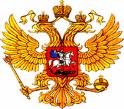 МИНИСТЕРСТВО СПОРТА РОССИЙСКОЙ ФЕДЕРАЦИИ 
ПРИКАЗ«24» февраля 2015 г.                                                   № 17-нгО присвоении квалификационной категории"Спортивный судья всероссийской категории"      В соответствии с Положением о спортивных судьях, утверждённым приказом Министерства спорта, туризма и молодёжной политики Российской Федерации от 27 ноября 2008 г. №56 (зарегистрирован Министерством юстиции Российской Федерации 19 января 2009 г., регистрационный № 14014)приказываю:      присвоить квалификационную категорию "Спортивный судья всероссийской категории"Удмуртская РеспубликаЛыжные гонкиВЕДЕРНИКОВ Михаил ГеоргиевичАрхангельская областьЛыжные гонкиНОВОСЁЛОВА Надежда НиколаевнаПЕНЬЕВСКОЙ Александр БорисовичЧелябинская областьЛыжные гонкиПОСОХОВ Дмитрий ВалентиновичМинистр	В. Л. Мутко